Campus building services: custodian II – Team LeadInternal Application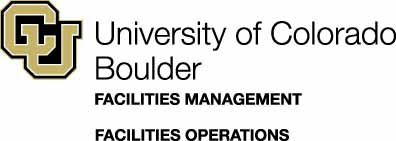 Applicant INFORMATION - Please type or print in Legible writingApplicant INFORMATION - Please type or print in Legible writingApplicant INFORMATION - Please type or print in Legible writingApplicant INFORMATION - Please type or print in Legible writingApplicant INFORMATION - Please type or print in Legible writingApplicant INFORMATION - Please type or print in Legible writingApplicant INFORMATION - Please type or print in Legible writingApplicant INFORMATION - Please type or print in Legible writingApplicant INFORMATION - Please type or print in Legible writingApplicant INFORMATION - Please type or print in Legible writingApplicant INFORMATION - Please type or print in Legible writingApplicant INFORMATION - Please type or print in Legible writingApplicant INFORMATION - Please type or print in Legible writingApplicant INFORMATION - Please type or print in Legible writingApplicant INFORMATION - Please type or print in Legible writingApplicant INFORMATION - Please type or print in Legible writingApplicant INFORMATION - Please type or print in Legible writingApplicant INFORMATION - Please type or print in Legible writingApplicant INFORMATION - Please type or print in Legible writingApplicant INFORMATION - Please type or print in Legible writingApplicant INFORMATION - Please type or print in Legible writingApplicant INFORMATION - Please type or print in Legible writingApplicant INFORMATION - Please type or print in Legible writingApplicant INFORMATION - Please type or print in Legible writingApplicant INFORMATION - Please type or print in Legible writingApplicant INFORMATION - Please type or print in Legible writingApplicant INFORMATION - Please type or print in Legible writingApplicant INFORMATION - Please type or print in Legible writingApplicant INFORMATION - Please type or print in Legible writingApplicant INFORMATION - Please type or print in Legible writingApplicant INFORMATION - Please type or print in Legible writingApplicant INFORMATION - Please type or print in Legible writingApplicant INFORMATION - Please type or print in Legible writingApplicant INFORMATION - Please type or print in Legible writingLast NameLast NameLast NameLast NameLast NameFirst NameFirst NameDateDateDateStreet AddressStreet AddressStreet AddressStreet AddressStreet AddressStreet AddressApartment/Unit #Apartment/Unit #Apartment/Unit #Apartment/Unit #Apartment/Unit #Apartment/Unit #CityStateStateZIPZIPPhoneE-mail AddressE-mail AddressE-mail AddressE-mail AddressDriver license #Driver license #Driver license #Driver license #Driver license #Driver license #Employee ID#Employee ID#Employee ID#Employee ID#Employee ID## of years as permanent employee?# of years as permanent employee?# of years as permanent employee?# of years as permanent employee?# of years as permanent employee?# of years as permanent employee?# of years as permanent employee?# of years as permanent employee?# of years as permanent employee?# of years as permanent employee?# of years as permanent employee?# of years as permanent employee?Position applied forPosition applied forPosition applied forPosition applied forPosition applied forPosition applied forPosition applied forDo you have any Lead or Supervisory experience?Do you have any Lead or Supervisory experience?Do you have any Lead or Supervisory experience?Do you have any Lead or Supervisory experience?Do you have any Lead or Supervisory experience?Do you have any Lead or Supervisory experience?Do you have any Lead or Supervisory experience?Do you have any Lead or Supervisory experience?Do you have any Lead or Supervisory experience?Do you have any Lead or Supervisory experience?YES  YES  NO  NO  NO  NO  If yes, explain:If yes, explain:If yes, explain:If yes, explain:If yes, explain:Do you have a good attendance record?Do you have a good attendance record?Do you have a good attendance record?Do you have a good attendance record?Do you have a good attendance record?Do you have a good attendance record?Do you have a good attendance record?Do you have a good attendance record?Do you have a good attendance record?Do you have a good attendance record?YES  YES  NO  NO  NO  NO  Please explain:Please explain:Please explain:Please explain:Please explain:Do you have experience with email, Excel spreadsheets and Word documents?Do you have experience with email, Excel spreadsheets and Word documents?Do you have experience with email, Excel spreadsheets and Word documents?Do you have experience with email, Excel spreadsheets and Word documents?Do you have experience with email, Excel spreadsheets and Word documents?Do you have experience with email, Excel spreadsheets and Word documents?Do you have experience with email, Excel spreadsheets and Word documents?Do you have experience with email, Excel spreadsheets and Word documents?Do you have experience with email, Excel spreadsheets and Word documents?Do you have experience with email, Excel spreadsheets and Word documents?YES  YES  NO  NO  NO  NO  If yes, explain:If yes, explain:If yes, explain:If yes, explain:If yes, explain:Do you have experience with FAMIS time entry?Do you have experience with FAMIS time entry?Do you have experience with FAMIS time entry?Do you have experience with FAMIS time entry?Do you have experience with FAMIS time entry?Do you have experience with FAMIS time entry?Do you have experience with FAMIS time entry?Do you have experience with FAMIS time entry?Do you have experience with FAMIS time entry?Do you have experience with FAMIS time entry?YES  YES  NO  NO  NO  NO  If yes, explain:If yes, explain:If yes, explain:If yes, explain:If yes, explain:Can you lift 50 lbs.? Can you push over 100 lbs.?Can you lift 50 lbs.? Can you push over 100 lbs.?Can you lift 50 lbs.? Can you push over 100 lbs.?Can you lift 50 lbs.? Can you push over 100 lbs.?Can you lift 50 lbs.? Can you push over 100 lbs.?Can you lift 50 lbs.? Can you push over 100 lbs.?Can you lift 50 lbs.? Can you push over 100 lbs.?Can you lift 50 lbs.? Can you push over 100 lbs.?Can you lift 50 lbs.? Can you push over 100 lbs.?Can you lift 50 lbs.? Can you push over 100 lbs.?YES  YES  NO  NO  NO  NO  EducationEducationEducationEducationEducationHigh School                                                            TO                         FROM                                    Did you graduate?  YES    NO  High School                                                            TO                         FROM                                    Did you graduate?  YES    NO  High School                                                            TO                         FROM                                    Did you graduate?  YES    NO  High School                                                            TO                         FROM                                    Did you graduate?  YES    NO  High School                                                            TO                         FROM                                    Did you graduate?  YES    NO  High School                                                            TO                         FROM                                    Did you graduate?  YES    NO  High School                                                            TO                         FROM                                    Did you graduate?  YES    NO  High School                                                            TO                         FROM                                    Did you graduate?  YES    NO  High School                                                            TO                         FROM                                    Did you graduate?  YES    NO  High School                                                            TO                         FROM                                    Did you graduate?  YES    NO  High School                                                            TO                         FROM                                    Did you graduate?  YES    NO  High School                                                            TO                         FROM                                    Did you graduate?  YES    NO  High School                                                            TO                         FROM                                    Did you graduate?  YES    NO  High School                                                            TO                         FROM                                    Did you graduate?  YES    NO  High School                                                            TO                         FROM                                    Did you graduate?  YES    NO  High School                                                            TO                         FROM                                    Did you graduate?  YES    NO  High School                                                            TO                         FROM                                    Did you graduate?  YES    NO  High School                                                            TO                         FROM                                    Did you graduate?  YES    NO  High School                                                            TO                         FROM                                    Did you graduate?  YES    NO  High School                                                            TO                         FROM                                    Did you graduate?  YES    NO  High School                                                            TO                         FROM                                    Did you graduate?  YES    NO  High School                                                            TO                         FROM                                    Did you graduate?  YES    NO  High School                                                            TO                         FROM                                    Did you graduate?  YES    NO  High School                                                            TO                         FROM                                    Did you graduate?  YES    NO  High School                                                            TO                         FROM                                    Did you graduate?  YES    NO  High School                                                            TO                         FROM                                    Did you graduate?  YES    NO  High School                                                            TO                         FROM                                    Did you graduate?  YES    NO  High School                                                            TO                         FROM                                    Did you graduate?  YES    NO  High School                                                            TO                         FROM                                    Did you graduate?  YES    NO  High School                                                            TO                         FROM                                    Did you graduate?  YES    NO  High School                                                            TO                         FROM                                    Did you graduate?  YES    NO  High School                                                            TO                         FROM                                    Did you graduate?  YES    NO  High School                                                            TO                         FROM                                    Did you graduate?  YES    NO  AddressAddressCollegeCollege                                                              TO                         FROM                                    Did you graduate?  YES    NO                                                                TO                         FROM                                    Did you graduate?  YES    NO                                                                TO                         FROM                                    Did you graduate?  YES    NO                                                                TO                         FROM                                    Did you graduate?  YES    NO                                                                TO                         FROM                                    Did you graduate?  YES    NO                                                                TO                         FROM                                    Did you graduate?  YES    NO                                                                TO                         FROM                                    Did you graduate?  YES    NO                                                                TO                         FROM                                    Did you graduate?  YES    NO                                                                TO                         FROM                                    Did you graduate?  YES    NO                                                                TO                         FROM                                    Did you graduate?  YES    NO                                                                TO                         FROM                                    Did you graduate?  YES    NO                                                                TO                         FROM                                    Did you graduate?  YES    NO                                                                TO                         FROM                                    Did you graduate?  YES    NO                                                                TO                         FROM                                    Did you graduate?  YES    NO                                                                TO                         FROM                                    Did you graduate?  YES    NO                                                                TO                         FROM                                    Did you graduate?  YES    NO                                                                TO                         FROM                                    Did you graduate?  YES    NO                                                                TO                         FROM                                    Did you graduate?  YES    NO                                                                TO                         FROM                                    Did you graduate?  YES    NO                                                                TO                         FROM                                    Did you graduate?  YES    NO                                                                TO                         FROM                                    Did you graduate?  YES    NO                                                                TO                         FROM                                    Did you graduate?  YES    NO                                                                TO                         FROM                                    Did you graduate?  YES    NO                                                                TO                         FROM                                    Did you graduate?  YES    NO                                                                TO                         FROM                                    Did you graduate?  YES    NO                                                                TO                         FROM                                    Did you graduate?  YES    NO                                                                TO                         FROM                                    Did you graduate?  YES    NO                                                                TO                         FROM                                    Did you graduate?  YES    NO                                                                TO                         FROM                                    Did you graduate?  YES    NO                                                                TO                         FROM                                    Did you graduate?  YES    NO                                                                TO                         FROM                                    Did you graduate?  YES    NO  AddressAddressOtherOther                                                              TO                         FROM                                    Did you graduate?  YES    NO                                                                TO                         FROM                                    Did you graduate?  YES    NO                                                                TO                         FROM                                    Did you graduate?  YES    NO                                                                TO                         FROM                                    Did you graduate?  YES    NO                                                                TO                         FROM                                    Did you graduate?  YES    NO                                                                TO                         FROM                                    Did you graduate?  YES    NO                                                                TO                         FROM                                    Did you graduate?  YES    NO                                                                TO                         FROM                                    Did you graduate?  YES    NO                                                                TO                         FROM                                    Did you graduate?  YES    NO                                                                TO                         FROM                                    Did you graduate?  YES    NO                                                                TO                         FROM                                    Did you graduate?  YES    NO                                                                TO                         FROM                                    Did you graduate?  YES    NO                                                                TO                         FROM                                    Did you graduate?  YES    NO                                                                TO                         FROM                                    Did you graduate?  YES    NO                                                                TO                         FROM                                    Did you graduate?  YES    NO                                                                TO                         FROM                                    Did you graduate?  YES    NO                                                                TO                         FROM                                    Did you graduate?  YES    NO                                                                TO                         FROM                                    Did you graduate?  YES    NO                                                                TO                         FROM                                    Did you graduate?  YES    NO                                                                TO                         FROM                                    Did you graduate?  YES    NO                                                                TO                         FROM                                    Did you graduate?  YES    NO                                                                TO                         FROM                                    Did you graduate?  YES    NO                                                                TO                         FROM                                    Did you graduate?  YES    NO                                                                TO                         FROM                                    Did you graduate?  YES    NO                                                                TO                         FROM                                    Did you graduate?  YES    NO                                                                TO                         FROM                                    Did you graduate?  YES    NO                                                                TO                         FROM                                    Did you graduate?  YES    NO                                                                TO                         FROM                                    Did you graduate?  YES    NO                                                                TO                         FROM                                    Did you graduate?  YES    NO                                                                TO                         FROM                                    Did you graduate?  YES    NO                                                                TO                         FROM                                    Did you graduate?  YES    NO  AddressAddressAddressAddressAddressAddressAddressAddressAddressAddressAddressAddressAddressAddressAddressAddressAddressAddressAddressAddressAddressAddressAddressAddressAddressAddressAddressAddressAddressAddressAddressAddressAddressAddressReferences – please list three professional referencesReferences – please list three professional referencesReferences – please list three professional referencesReferences – please list three professional referencesReferences – please list three professional referencesReferences – please list three professional referencesReferences – please list three professional referencesReferences – please list three professional referencesReferences – please list three professional referencesReferences – please list three professional referencesReferences – please list three professional referencesReferences – please list three professional referencesReferences – please list three professional referencesReferences – please list three professional referencesReferences – please list three professional referencesReferences – please list three professional referencesReferences – please list three professional referencesReferences – please list three professional referencesReferences – please list three professional referencesReferences – please list three professional referencesReferences – please list three professional referencesReferences – please list three professional referencesReferences – please list three professional referencesReferences – please list three professional referencesReferences – please list three professional referencesReferences – please list three professional referencesReferences – please list three professional referencesReferences – please list three professional referencesReferences – please list three professional referencesReferences – please list three professional referencesReferences – please list three professional referencesReferences – please list three professional referencesReferences – please list three professional referencesReferences – please list three professional referencesFull Name Full Name Full Name Full Name Full Name RelationshipRelationshipRelationshipRelationshipRelationshipCompany Company Company Company Company PhonePhonePhonePhonePhoneAddressAddressAddressAddressAddressFull NameFull NameFull NameFull NameFull NameRelationshipRelationshipRelationshipRelationshipRelationshipCompanyCompanyCompanyCompanyCompanyPhonePhonePhonePhonePhoneAddressAddressAddressAddressAddressFull NameFull NameFull NameFull NameFull NameRelationshipRelationshipRelationshipRelationshipRelationshipCompanyCompanyCompanyCompanyCompanyPhonePhonePhonePhonePhoneAddressAddressAddressAddressAddressPrevious Employment as it relates to the position you are applying for:Previous Employment as it relates to the position you are applying for:Previous Employment as it relates to the position you are applying for:Previous Employment as it relates to the position you are applying for:Previous Employment as it relates to the position you are applying for:Previous Employment as it relates to the position you are applying for:Previous Employment as it relates to the position you are applying for:Previous Employment as it relates to the position you are applying for:Previous Employment as it relates to the position you are applying for:Previous Employment as it relates to the position you are applying for:Previous Employment as it relates to the position you are applying for:Previous Employment as it relates to the position you are applying for:Previous Employment as it relates to the position you are applying for:Previous Employment as it relates to the position you are applying for:Previous Employment as it relates to the position you are applying for:Previous Employment as it relates to the position you are applying for:Previous Employment as it relates to the position you are applying for:Previous Employment as it relates to the position you are applying for:Previous Employment as it relates to the position you are applying for:Previous Employment as it relates to the position you are applying for:Previous Employment as it relates to the position you are applying for:Previous Employment as it relates to the position you are applying for:Previous Employment as it relates to the position you are applying for:Previous Employment as it relates to the position you are applying for:Previous Employment as it relates to the position you are applying for:Previous Employment as it relates to the position you are applying for:Previous Employment as it relates to the position you are applying for:Previous Employment as it relates to the position you are applying for:Previous Employment as it relates to the position you are applying for:Previous Employment as it relates to the position you are applying for:Previous Employment as it relates to the position you are applying for:Previous Employment as it relates to the position you are applying for:CompanyCompanyCompanyCompanyPhonePhoneAddressAddressAddressSupervisorSupervisorSupervisorJob TitleJob TitleJob TitleResponsibilitiesResponsibilitiesResponsibilitiesResponsibilitiesResponsibilitiesResponsibilitiesResponsibilitiesResponsibilitiesResponsibilitiesResponsibilitiesResponsibilitiesResponsibilitiesResponsibilitiesResponsibilitiesResponsibilitiesFrom                                              ToFrom                                              ToFrom                                              ToFrom                                              ToFrom                                              ToFrom                                              ToFrom                                              ToFrom                                              ToFrom                                              ToFrom                                              ToFrom                                              ToFrom                                              ToFrom                                              ToFrom                                              ToFrom                                              ToMay we contact your previous supervisor for a reference?May we contact your previous supervisor for a reference?May we contact your previous supervisor for a reference?May we contact your previous supervisor for a reference?May we contact your previous supervisor for a reference?May we contact your previous supervisor for a reference?May we contact your previous supervisor for a reference?May we contact your previous supervisor for a reference?May we contact your previous supervisor for a reference?May we contact your previous supervisor for a reference?May we contact your previous supervisor for a reference?May we contact your previous supervisor for a reference?May we contact your previous supervisor for a reference?May we contact your previous supervisor for a reference?May we contact your previous supervisor for a reference?YES  YES  NO  NO  CompanyCompanyCompanyCompanyPhonePhoneAddressAddressAddressSupervisorSupervisorSupervisorJob TitleJob TitleJob TitleResponsibilitiesResponsibilitiesResponsibilitiesResponsibilitiesResponsibilitiesResponsibilitiesResponsibilitiesResponsibilitiesResponsibilitiesResponsibilitiesResponsibilitiesResponsibilitiesResponsibilitiesResponsibilitiesResponsibilitiesFrom                                              ToFrom                                              ToFrom                                              ToFrom                                              ToFrom                                              ToFrom                                              ToFrom                                              ToFrom                                              ToFrom                                              ToFrom                                              ToFrom                                              ToFrom                                              ToFrom                                              ToFrom                                              ToFrom                                              ToMay we contact your previous supervisor for a reference?May we contact your previous supervisor for a reference?May we contact your previous supervisor for a reference?May we contact your previous supervisor for a reference?May we contact your previous supervisor for a reference?May we contact your previous supervisor for a reference?May we contact your previous supervisor for a reference?May we contact your previous supervisor for a reference?May we contact your previous supervisor for a reference?May we contact your previous supervisor for a reference?May we contact your previous supervisor for a reference?May we contact your previous supervisor for a reference?May we contact your previous supervisor for a reference?May we contact your previous supervisor for a reference?May we contact your previous supervisor for a reference?YES  YES  NO  NO  CompanyCompanyCompanyPhonePhoneAddressAddressAddressSupervisorSupervisorSupervisorJob TitleJob TitleJob TitleResponsibilitiesResponsibilitiesResponsibilitiesResponsibilitiesResponsibilitiesResponsibilitiesResponsibilitiesResponsibilitiesResponsibilitiesResponsibilitiesResponsibilitiesResponsibilitiesResponsibilitiesResponsibilitiesResponsibilitiesFrom                                              ToFrom                                              ToFrom                                              ToFrom                                              ToFrom                                              ToFrom                                              ToFrom                                              ToFrom                                              ToFrom                                              ToFrom                                              ToFrom                                              ToFrom                                              ToFrom                                              ToFrom                                              ToFrom                                              ToMay we contact your previous supervisor for a reference?May we contact your previous supervisor for a reference?May we contact your previous supervisor for a reference?May we contact your previous supervisor for a reference?May we contact your previous supervisor for a reference?May we contact your previous supervisor for a reference?May we contact your previous supervisor for a reference?May we contact your previous supervisor for a reference?May we contact your previous supervisor for a reference?May we contact your previous supervisor for a reference?May we contact your previous supervisor for a reference?May we contact your previous supervisor for a reference?May we contact your previous supervisor for a reference?May we contact your previous supervisor for a reference?May we contact your previous supervisor for a reference?YES  YES  NO  NO  Military ServiceMilitary ServiceMilitary ServiceMilitary ServiceMilitary ServiceMilitary ServiceMilitary ServiceMilitary ServiceMilitary ServiceMilitary ServiceMilitary ServiceMilitary ServiceMilitary ServiceMilitary ServiceMilitary ServiceMilitary ServiceMilitary ServiceMilitary ServiceMilitary ServiceMilitary ServiceMilitary ServiceMilitary ServiceMilitary ServiceMilitary ServiceMilitary ServiceMilitary ServiceMilitary ServiceMilitary ServiceMilitary ServiceMilitary ServiceMilitary ServiceMilitary ServiceBranchBranchBranchFromFromFromToToToRank at DischargeRank at DischargeRank at DischargeRank at DischargeRank at DischargeRank at DischargeRank at DischargeRank at DischargeType of DischargeType of DischargeType of DischargeType of DischargeType of DischargeType of DischargeType of DischargeType of DischargeType of DischargeType of DischargeIf other than honorable, explainIf other than honorable, explainIf other than honorable, explainIf other than honorable, explainIf other than honorable, explainIf other than honorable, explainIf other than honorable, explainIf other than honorable, explainIf other than honorable, explainContinued on page 3Why are you interested in this position?Disclaimer and SignatureDisclaimer and SignatureDisclaimer and SignatureDisclaimer and SignatureDisclaimer and SignatureI certify that my answers are true and complete to the best of my knowledge. I certify that my answers are true and complete to the best of my knowledge. I certify that my answers are true and complete to the best of my knowledge. I certify that my answers are true and complete to the best of my knowledge. I certify that my answers are true and complete to the best of my knowledge. SignatureDate